La información aquí contenida y sus anexos serán tratados conforme a la Política de Tratamiento de la Información de la UNAB disponible en el portal institucional www.unab.edu.co siguiendo el enlace "Aviso de Privacidad".Nota: imprimir el formato a doble cara.NOTA: Anexar Formato Paz y Salvo. El estudiante de primer ingreso debe tramitar solicitud siempre que haya realizado pago total o parcial de la matrícula en el periodo para el cual solicita reserva de cupo.Fecha de la solicitud:            DATOS A DILIGENCIAR POR EL ESTUDIANTEPeriodo de Reserva: Año: 20                                     Código de Periodo:                                                  Dejar en blancoMarcar con una X el periodo académico para el que solicita la reserva de cupo:  Programa Académico: Registrar el nombre completo del programa cursado.Apellidos y nombre:  ID: Documento de identificación. Marcar con una X el tipo de documento: T.I:    CC:    Pasaporte:    Cédula de Extranjería:  Nro.:  Lugar de expedición: Correo electrónico UNAB: Dirección de residencia:   Barrio:  Ciudad/Municipio:    Dpto.:   País: Teléfono(s) fijo:  Celular:  Dirección de trabajo:  Barrio:  Ciudad/Municipio:     Dpto:   País: Teléfono(s) fijo:   Extensión: Motivo de la reserva de cupoMarcar con una X la causa de la reserva de cupoFirma Estudiante:  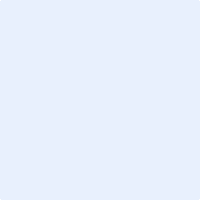 DATOS A DILIGENCIAR POR LA DIRECCIÓN DEL PROGRAMAFirma Recibido:  Fecha Recibido: Marcar con una X el nivel de formación correspondiente al programa cursado por el estudianteDiligenciar último código de: Último código de período de inscripción de cursos realizado en el nivel de formación: Status         : Corresponde a la condición del estudiante en la universidad.Residencia: Corresponde al código que identifica al estudiante de primer ingreso o residente en el país equivalente a continuo.Clase         : Corresponde al semestre, cuatrimestre o trimestre en el cual se encuentra clasificado el estudiante. Director/Coordinador del Programa:Apellidos y nombre:  Firma:  Fecha: 